ROTINA DO TRABALHO PEDAGÓGICO PARA SER REALIZADA EM DOMICILIO (MII-A) - Profª Mirele> Data: 07/12 a 11/12 de 2020                                                                                                                                E.M.E.I.“ Emily de Oliveira Silva”SEGUNDA-FEIRATERÇA-FEIRAQUARTA-FEIRAQUINTA-FEIRASEXTA-FEIRA*** Maternal   II-A *Vídeo: Enquanto fico em Casa- História Infantil/ Livro Áudio- You tube: o link será postado no grupo.*Atividade Prática: - Após ouvir a história, escolher uma das brincadeiras e se divertir bastante. Hora de brincar muito! Curta a diversão!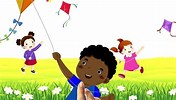 *** Maternal   II- A*Vídeo: 7 Brincadeiras para Fazer Dentro de Casa- You tube: o link será postado no grupo.*Atividade Prática: - Assistir ao vídeo das crianças com muito entusiasmo, escolher pelo menos uma das brincadeiras e fazer junto com os pais, irmãos ou amiguinho.Aproveite para brincar e se divertir muito! Se preferir , pode fazer junto com as crianças do vídeo todas as brincadeiras enquanto assiste.***   Maternal   II- A*Vídeo: Com as Minhas Mãos- Brincadeiras Musicais- You tube: o link será postado no grupo.*Atividade Prática: - Hoje a brincadeira será com música, sons e muita alegria!Sentar no chão, assistir ao vídeo várias vezes, repetindo todos os gestos e movimentos, cantando junto e se divertindo bastante!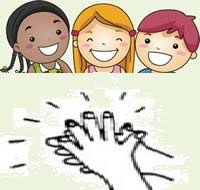 ***   Maternal   II-A*Vídeo: Palavra Cantada- Imitando os Bichos* You tube: o link será postado no grupo.*Atividade Prática:- Hora de cantar, dançar e aproveitar!Assistir ao vídeo quantas vezes forem necessárias, aprendendo a coreografia, repetindo gestos e sons, imitando todos os animais!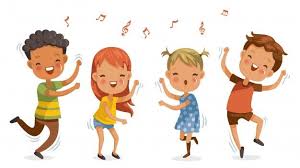 ***   Maternal   II- A*Vídeo: Quintal da Cultura- Brincadeira de Quintal* You tube: o link será postado no grupo.*Atividade Prática: - Hoje a brincadeira será no quintal, na área externa da casa. Brincar descalço, ao ar livre, tomando um sol.Primeiro assistir ao vídeo, se divertindo e deixando a imaginação fluir, tendo muitas ideias para brincar no quintal.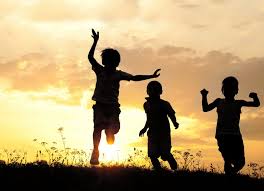 